NetworkingNETWORKING IS…An ongoing process that can begin before any job or internship search and includes talking to people you know to get information or adviceInformation sharing and informational interviews (see next page) Developing relationships or contacts and staying in touch (not daily, but perhaps with an update each semester)Joining professional organizations Can include posting on their social media "Do not be afraid to step out of your comfort zone. Ultimately, your network is your net worth; you will have more opportunities as the number of people you know and relationships you establish grows."  -Joe '12, MRKTG alum, OracleNETWORKING IS NOT…Using people to get jobs- It should not consist of cold-calling people that you do not knowJust about who you know- Quality of contacts is often more important than quantityGUIDELINES…92.6% of employers use LinkedIn – NACE 20145 Recruiting Benchmarks Survey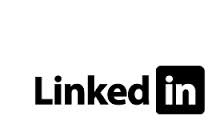 Portfolio and networkingYour LinkedIn profile is an animated and interactive resume. It should summarize your professional experience, interests, and capabilities.  A strong profile can be a key differentiator for many positions. Find training resources at LinkedIn for Students (https://university.linkedin.com/linkedin-for-students) to learn more about creating a profile, joining relevant groups, and searching for jobs.Tips for building a professional student LinkedIn profile:Craft an informative profile headline		Fill your “Specialties” section with keywordsDisplay an appropriate photo (not a selfie) 	Add media to your profileClaim your unique LinkedIn URL	Show off your education	Develop a professional summary statement	Share your work: upload or link projectsCollect diverse recommendationsShow your connectedness to your chosen field by joining and contributing to LinkedIn groupsLionLink Connects YOU WITH ALUMNI MENTORSLionLink is a professional networking program that links Penn State students with alumni volunteer Career Coaches. Alumni provide valuable information and advice on jobs and careers.Select the LionLink tab in NLCN to search for a Coach by employer, major, career field, etc.View mentor profiles and connect with someone by selecting “interested” to send them a messageFor assistance or questions about LionLink, please contact Alumni Career Services at lionlinkinfo@psu.edu• Establish your goal before contacting anyone• Do your research so you are prepared• Make contact by initiating a conversation• Express appreciation after with a thank you note• Develop a file to store all relevant information• Set goals for ongoing networking opportunities• Return the favor when others ask you for help• Remain open-minded, prepared, and persistent